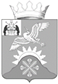 Российская ФедерацияНовгородская областьДУМА Батецкого муниципального районаР Е Ш Е Н И ЕО внесении изменений в Положение о порядке определения денежного содержания и материальном стимулировании лиц, замещающих муниципальные должности и муниципальных служащих в органах местного самоуправления Батецкого муниципального района                               в новой редакцииПринято Думой Батецкого муниципального района 27 июля 2021 годаВ соответствии с Указом Губернатора Новгородской области от 01.07.2021 года № 300 «Об определении списка должностных лиц, замещающих  государственные должности Новгородской области, должности государственной гражданской службы Новгородской области, работников государственных органов, не являющихся государственными служащими, а также муниципальные должности, должности муниципальной службы, работников органов местного самоуправления, не являющихся муниципальными служащими, деятельность которых способствовала в 2020 году достижению Новгородской областью показателей оценки эффективности деятельности органов исполнительной власти Новгородской области на основе достигнутых ими за отчетный период значений (уровней) показателей для оценки эффективности деятельности высших должностных лиц (руководителей высших исполнительных органов государственной власти) субъектов Российской Федерации и деятельности органов исполнительной власти субъектов Российской Федерации», Дума Батецкого муниципального района РЕШИЛА: 1. Внести следующие изменения в Положение о порядке определения денежного содержания и материальном стимулировании лиц, замещающих муниципальные должности и муниципальных служащих в органах местного самоуправления Батецкого муниципального района в новой редакции от 25.12.2013 № 256-РД: Дополнить Положение приложением 4 в прилагаемой редакции.Решение вступает в силу со дня его официального опубликования и действует до 01.01.2022 года.Опубликовать настоящее решение в муниципальной газете «Батецкий вестник» и разместить на официальном сайте Администрации Батецкого муниципального района в информационно-телекоммуникационной сети «Интернет».п.Батецкий27 июля 2021 года№ 48-РДПриложение 4к решению Думы Батецкогомуниципального районаот 25.12.2013 № 256-РДПорядок об установлении иной выплаты денежного вознаграждения (поощрения) лицам замещающим муниципальные должности и муниципальным служащимЛицам, замещающим муниципальные должности в органах местного самоуправления Батецкого муниципального района и муниципальным служащим, включенным в определенный указом Губернатора Новгородской области список должностных лиц, замещающих  муниципальные должности,  должности муниципальной службы, работников органов местного самоуправления, не являющихся муниципальными служащими, деятельность которых способствовала в 2020 году достижению Новгородской областью показателей оценки эффективности деятельности органов исполнительной власти Новгородской области на основе достигнутых ими за отчетный период значений (уровней) показателей для оценки эффективности деятельности высших должностных лиц (руководителей высших исполнительных органов государственной власти) субъектов Российской Федерации и деятельности органов исполнительной власти субъектов Российской Федерации, кроме денежного содержания в месяц, в целях поощрения устанавливается иная выплата денежного вознаграждения (поощрения) за счет средств дотаций, иных межбюджетных трансферов, предоставленных бюджету Батецкого муниципального района на указанные цели. Конкретный размер указанного денежного вознаграждения (поощрения), устанавливается решением комиссии по расчету размера денежного вознаграждения (поощрения) лицам, замещающим муниципальные должности в органах местного самоуправления Батецкого муниципального района, включенных в определенный указом Губернатора Новгородской области список должностных лиц, замещающих  муниципальные должности,  должности муниципальной службы, работников органов местного самоуправления, не являющихся муниципальными служащими, деятельность которых способствовала достижению в 2020 году Новгородской областью показателей оценки эффективности деятельности органов исполнительной власти Новгородской области на основе достигнутых ими за отчетный период значений (уровней) показателей для оценки эффективности деятельности высших должностных лиц (руководителей высших исполнительных органов государственной власти) субъектов Российской Федерации и деятельности органов исполнительной власти субъектов Российской Федерации (далее -комиссия), в соответствии с Порядками выплаты денежного вознаграждения (поощрения) лицам, замещающим муниципальные должности в органах местного самоуправления Батецкого муниципального района и муниципальным служащим, включенным в определенный указом Губернатора Новгородской области список должностных лиц, замещающих  муниципальные должности,  должности муниципальной службы, работников органов местного самоуправления, не являющихся муниципальными служащими, деятельность которых способствовала достижению в 2020 году Новгородской областью показателей оценки эффективности деятельности органов исполнительной власти Новгородской области на основе достигнутых ими за отчетный период значений (уровней) показателей для оценки эффективности деятельности высших должностных лиц (руководителей высших исполнительных органов государственной власти) субъектов Российской Федерации и деятельности органов исполнительной власти субъектов Российской Федерации (далее - Порядок выплаты денежного вознаграждения (поощрения).Порядок выплаты денежного вознаграждения (поощрения) и состав комиссии утверждается правовыми актами Администрации Батецкого муниципального района. При этом одна третья часть комиссии должна состоять из депутатов Думы Батецкого муниципального района, одна третья часть комиссии из членов Общественного совета Администрации Батецкого муниципального района, одна третья часть комиссии, из числа работников Администрации Батецкого муниципального района._____________Первый заместитель Главы администрации Батецкого муниципального района                             Ж.И. СамосватПредседатель Думы Батецкого         муниципального района                       А.И. Никонов